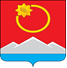 АДМИНИСТРАЦИЯ ТЕНЬКИНСКОГО ГОРОДСКОГО ОКРУГАМАГАДАНСКОЙ ОБЛАСТИП О С Т А Н О В Л Е Н И Е       25.11.2019 № 351-па                 п. Усть-ОмчугОб утверждении муниципальной программы «Безопасностьучреждений образования Тенькинского городского округаМагаданской области на 2020 – 2022 годы»В соответствии с Федеральным законом Российской Федерации  от 06.10.2003 г. № 131-ФЗ «Об общих принципах организации местного  самоуправления в Российской Федерации» (с изменениями и дополнениями), постановлением администрации Тенькинского городского округа Магаданской области от 24.02.2016 № 120-па «Об утверждении Порядка принятия решений о разработке муниципальных программ, их формировании и реализации», обеспечения нормативных требований пожарной и антитеррористической безопасности в муниципальных учреждениях образования Тенькинского городского округа, администрация Тенькинского городского округа Магаданской области   п о с т а н о в л я е т:1. Утвердить прилагаемую муниципальную  программу «Безопасность учреждений образования Тенькинского городского округа Магаданской области на 2020 – 2022 годы» (далее – Программа).2. Контроль за исполнением настоящего постановления возложить на заместителя главы администрации Тенькинского городского округа по вопросам социальной политики.3. Настоящее постановление подлежит официальному опубликованию (обнародованию).И. о. главы Тенькинского городского округа			         В. В. ШевченкоМУНИЦИПАЛЬНАЯ ПРОГРАММА«Безопасность учреждений образования Тенькинского городского Округа Магаданской области на 2020 – 2022 годы»ПАСПОРТ
муниципальной программы«Безопасность образовательных учреждений Тенькинского городского округа Магаданской области на 2020-2022 годы»(наименование муниципальной программы)Список условных обозначений:Управление образования и молодежной политики  администрации Тенькинского городского округа  Магаданской области – Управление;МБОУ «Средняя общеобразовательная школа в п. Усть-Омчуг» - СОШ в п. Усть-Омчуг;МБОУ «Средняя общеобразовательная школа в п. Омчак» - СОШ  в п. Омчак; МБУ ДО  «Тенькинский центр дополнительного образования  детей» - ТЦДОД;МБДОУ «Детский сад комбинированного вида» п. Усть-Омчуг – ДОУ в п. Усть-Омчуг;МБДОУ «Детский сад пос. Омчак» - ДОУ в п. Омчак;Бюджет муниципального образования «Тенькинский городской округ» Магаданской области – БМО;Муниципальные учреждения–МУ.I. АНАЛИЗ ТЕКУЩЕГО СОСТОЯНИЯ ПРОБЛЕМЫ С ОБОСНОВАНИЕМ ЕЕ РЕШЕНИЯ ПРОГРАММНЫМ МЕТОДОМ	Необходимость разработки настоящей Программы обусловлена сложившейся обстановкой с состоянием обеспечения безопасности жизнедеятельности муниципальных бюджетных образовательных учреждений района, охраны жизни и здоровья обучающихся, воспитанников, работников учреждений. Все образовательные учреждения округа являются объектами массового пребывания обучающихся и воспитанников, что требует особого внимания при рассмотрении вопроса комплексной безопасности образовательных учреждений. Безопасность образовательного учреждения - это условия сохранения жизни и здоровья обучающихся, воспитанников и работников, а также материальных ценностей образовательного учреждения от возможных несчастных случаев, пожаров, аварий и других чрезвычайных ситуаций.	Реализация мероприятий противопожарной безопасности, антитеррористической защищенности в 2017 - 2019 годах позволила значительно решить обозначенные проблемы.	Все образовательные учреждения обеспечены видеонаблюдением, автоматической пожарной сигнализацией, оборудованием, дублирующим сигналы о пожаре на пульт подразделения пожарной охраны без участия работников объекта и транслирующей этот сигнал организации, эвакуационным освещением. Учреждения оборудованы тревожными кнопками, ограждением по всему периметру зданий.Несмотря на достигнутые положительные результаты, актуальность создания Программы обусловлена тем, что в соответствии с требованиями законодательных и иных нормативных правовых актов в области обеспечения безопасности образовательного процесса необходимо ежегодно проводить мероприятия по укреплению противопожарного состояния учреждений (заправка и обслуживание огнетушителей; обработка конструкций огнезащитным составом; проведение проверок исправности внутреннего противопожарного водоснабжения и т.д.). В соответствии с требованиями законодательства необходимо обучение пожарно-техническому минимуму руководителей, специалистов и работников организаций, не связанных с взрывопожароопасным производством. В целях обеспечения антитеррористической защищенности обучающихся, воспитанников, сотрудников, посетителей, зданий и территорий образовательных учреждений необходима замена камер видеонаблюдения, ремонт ограждения по периметру. Создание безопасных условий жизнедеятельности учреждений образования задача органа местного самоуправления и решение вышеуказанных проблем возможно при планомерной реализации программных мероприятий, своевременном финансировании. Принятие Программы позволит соблюсти требования законодательства  Российской Федерации обеспечить безопасную жизнедеятельность учреждений.II. ЦЕЛИ И ЗАДАЧИЦель Программы – Обеспечение безопасности обучающихся, воспитанников и работников    образовательных учреждений во время их трудовой и учебной деятельности.Основные задачи Программы: - реализация государственной политики и требований законодательных и иных нормативных правовых актов в области обеспечения безопасности образовательных учреждений, направленных на защиту здоровья и сохранение жизни обучающихся, воспитанников и работников во время их трудовой и учебной деятельности.- повышение антитеррористической, пожарной, электротехнической  безопасности зданий образовательных учреждений.III.СИСТЕМА ПРОГРАММНЫХ МЕРОПРИЯТИЙВ рамках настоящей Программы предполагается реализация мероприятий по следующим  направлениям:-укрепление противопожарного состояния учреждений образования;-мероприятия по антитеррористической защищенности;	- аттестация рабочих мест.	Реализация мероприятий способствует решению поставленных задач. Система программных мероприятий – полный перечень предусмотренных Программой мероприятий, представлена в Приложении № 1 к Программе.IV.СРОКИ РЕАЛИЗАЦИИПрограмма реализуется в один этап – трехлетний период с 2020 года по 2022 год. За период реализации Программы предполагается повысить уровень антитеррористической, пожарной безопасности и обеспечить муниципальные образовательные учреждения противопожарным, антитеррористическим оборудованием.V.ВАЖНЕЙШИЕ ЦЕЛЕВЫЕ ПОКАЗАТЕЛИ И ИНДИКАТОРЫЦелевые показатели и индикаторы – это потенциально достижимые показатели, обеспечивающие количественную и качественную оценку реализации Программы и позволяющие оценить ход реализации Программы. Важнейшие целевые показатели и индикаторы изложены в Приложении № 2 к Программе.VI.ПРАВОВОЕ ОБЕСПЕЧЕНИЕДля реализации и управления Программой необходима разработка и внедрение распорядительных и согласующих документов. Перечень этих документов представлен в Таблице № 1 «Правовое обеспечение программы».Таблица № 1Правовое обеспечение ПрограммыVII.РЕСУРСНОЕ ОБЕСПЕЧЕНИЕИсточники, структура и объемы финансирования мероприятий Программы изложены в Приложении № 3 к Программе. Финансовое обеспечение мероприятий Программы осуществляется за счет средств бюджета муниципального образования Тенькинский городской округ  Магаданской области и подлежит ежегодному уточнению исходя из реальных условий формирования бюджета муниципального образования на очередной финансовый год. VIII.СИСТЕМА УПРАВЛЕНИЯОтветственный исполнитель осуществляет управление реализацией Программы и несет ответственность за ее результаты. Формы и методы организации управления реализацией Программы определяются заказчиком в соответствии с законодательством Российской Федерации.Участниками Программы являются  МБДОУ «Детский сад комбинированного вида» пос. Усть-Омчуг, МБДОУ «Детский сад пос. Омчак»,  МБОУ «Средняя общеобразовательная школа в пос. Усть-Омчуг», МБОУ «Средняя общеобразовательная школа в пос. Омчак», МБУ ДО «Тенькинский центр дополнительного образования детей», физические и (или) юридические  лица, участвующие в реализации программы. Ответственным исполнителем Программы является Управление образования и молодежной политики администрации Тенькинского городского округа Магаданской области. Ответственный исполнитель осуществляет организацию и координацию деятельности участников Программы по реализации программных мероприятий.Заказчик осуществляет контроль за ходом реализации Программы, обеспечивает  организацию системы учета и отчетности, позволяющую обеспечить постоянный мониторинг выполнения Программы, в соответствии с постановлением администрации Тенькинского городского округа Магаданской области от 24.02.2016 № 120-па «Об утверждении Порядка принятия решений о разработке муниципальных программ, их формировании и реализации» и постановлением администрации Тенькинского городского округа Магаданской области от 02.11.2010 № 295-па «Об утверждении Порядка оценки эффективности реализации муниципальных программ, действующих на территории муниципального образования «Тенькинский городской округ» Магаданской области (с изменениями и дополнениями).IX. ОЖИДАЕМЫЕ СОЦИАЛЬНО-ЭКОНОМИЧЕСКИЕ РЕЗУЛЬТАТЫВ результате реализации мероприятий Программы будут достигнуты следующие результаты: - создание эффективной системы обеспечения безопасных условий осуществления образовательного процесса в образовательных учреждениях Тенькинского городского округа Магаданской области;- обеспечение приоритета сохранения жизни и здоровья учащихся, воспитанников, работников учреждений образования в ходе образовательного процесса.X.ПЛАН МЕРОПРИЯТИЙОрганизационный план по реализации мероприятий Программы представлен в Приложении № 4 к Программе.________________________ПРИЛОЖЕНИЕ № 1 к муниципальной программе «Безопасность образовательных учрежденийТенькинского городского округа  Магаданской области на 2020-2022 годы»Система программных мероприятий муниципальной программы«Безопасность образовательных учреждений Тенькинского городского округа Магаданской области на 2020-2022 годы»(наименование муниципальной программы)ПРИЛОЖЕНИЕ № 2к муниципальной программе «Безопасность образовательных учрежденийТенькинского городского округа Магаданской области на 2020-2022 годы»Важнейшие целевые показатели и индикаторымуниципальной программы«Безопасность образовательных учреждений Тенькинского городского округаМагаданской областина 2020-2022 годы»(наименование муниципальной программы)____________________________ПРИЛОЖЕНИЕ № 3к муниципальной программе «Безопасность образовательных учрежденийТенькинского городского округа Магаданской области на 2020-2022 годы»Ресурсное обеспечение муниципальной программы
«Безопасностьобразовательных учрежденийТенькинского городского округа Магаданской областина 2020-2022 годы»(наименование муниципальной программы)____________________________ПРИЛОЖЕНИЕ № 4к муниципальной программе «Безопасность образовательных учрежденийТенькинского городского округа  Магаданской области на 2020-2022 годы»План мероприятий муниципальной программы
«Безопасность учреждений образования Тенькинского городского округа Магаданской областина 2020-2022 годы»(наименование муниципальной программы)_______________________УТВЕРЖДЕНАпостановлением администрации Тенькинского городского округа Магаданской областиот 25.11.2019 № 351-паНаименование муниципальной программыБезопасность образовательных учреждений Тенькинского городского округа Магаданской области на 2020-2022 годыЦели муниципальной программыОбеспечение безопасности обучающихся, воспитанников и работников   муниципальных образовательных учреждений (далее - образовательные учреждения) во время их трудовой и учебной деятельности.Задачи муниципальной программыПовышение антитеррористической, пожарной, электротехнической  безопасности зданий образовательных учреждений. Ответственный исполнитель муниципальной программыУправление образования и молодежной политики администрации Тенькинского городского округа Магаданской областиУчастники муниципальной программы-МБДОУ «Детский сад комбинированного вида» пос. Усть-Омчуг, -МБДОУ «Детский сад пос. Омчак»,-МБОУ «Средняя общеобразовательная школа в пос. Усть-Омчуг», -МБОУ «Средняя общеобразовательная школа в пос. Омчак», -МБУ ДО «Тенькинский центр дополнительного образования  детей»,- физические и (или) юридические лица (по согласованию), участвующие в реализации Программы.Подпрограммы муниципальной программы (при наличии)нетЦелевые показатели муниципальной  программы- Удельный вес учреждений, соответствующих требованиям пожарной безопасности;- Удельный вес педагогов, прошедших обучение по пожарно-техническому минимуму от общего числа педагогов;- Удельный вес учреждений, соответствующих требованиям антитеррористической безопасностиСроки и этапы реализации муниципальной программы2020 – 2022 годыРесурсное обеспечение муниципальной программыОбщий объем финансирования Программы за счет средств бюджета муниципального образования Тенькинский городской округ на реализацию мероприятий Программы – 3 219,5 тыс. руб., в том числе по годам:2020 год – 2 566,2тыс.  руб.;2021 год – 380,1 тыс.  руб.;2022 год – 273,2 тыс.  руб.Ожидаемый результат реализации муниципальной программы- создание эффективной системы обеспечения безопасных условий осуществления образовательного процесса в образовательных учреждениях Тенькинского городского округа Магаданской области;- обеспечение приоритета сохранения жизни и здоровья учащихся, воспитанников, работников учреждений образования в ходе образовательного процесса.№п/пВид нормативно-правового акта (распорядительного документа)Примерное наименование нормативно-правового акта (распорядительного документа)Срок разра-боткиРазработчик123451Постановление администрации Тенькинского городского округаМагаданской областиО реализации муниципальной Программы «Безопасность учреждений образования Тенькинского городского округаМагаданской области на 2020-2022 годы» в 2020 годуянварь2020 годаУправление образования и молодежной политики администрации Тенькинского городского округа Магаданской области2Постановление администрации Тенькинского городского округаМагаданской областиО реализации муниципальной Программы «Безопасность учреждений образования Тенькинского городского округаМагаданской области на 2020-2022 годы» в 2021 годуянварь2021 годаУправление образования и молодежной политики администрации Тенькинского городского округа Магаданской области3Постановление администрации Тенькинского районаМагаданской областиО реализации муниципальной Программы «Безопасность учреждений образования Тенькинского городского округаМагаданской области на 2020-2022 годы» в 2022 годуянварь2022 годаУправление образования и молодежной политики администрации Тенькинского городского округа Магаданской областиНаименование мероприятий ИсполнительСрок реализацииСтоимость мероприятия (тыс. руб.)Стоимость мероприятия (тыс. руб.)Стоимость мероприятия (тыс. руб.)Стоимость мероприятия (тыс. руб.)Источник финансированияНаименование мероприятий ИсполнительСрок реализациивсегов т. ч. по годамв т. ч. по годамв т. ч. по годамИсточник финансированияНаименование мероприятий ИсполнительСрок реализациивсего202020212022Источник финансирования12345678Укрепление противопожарного состояния учрежденияУкрепление противопожарного состояния учрежденияУкрепление противопожарного состояния учрежденияУкрепление противопожарного состояния учрежденияУкрепление противопожарного состояния учрежденияУкрепление противопожарного состояния учрежденияУкрепление противопожарного состояния учрежденияУкрепление противопожарного состояния учрежденияПриобретение, заправка и обслуживание огнетушителейДОУ п. Усть-ОмчугДОУ п. Омчак                СОШ п. Усть-Омчуг     СОШ п. ОмчакТЦДОДфизические и (или) юридические лица (по согласованию)2020-2022272,7102,082,887,9МБОбработка (проверка) конструкций (ткани) огнезащитным составомДОУ п. Омчак                СОШ п. Усть-Омчуг     СОШ п. ОмчакТЦДОДфизические и (или) юридические лица (по согласованию)2020-2022140,073,547,519,0МБПроведение проверок исправности внутреннего противопожарного водоснабженияДОУ п. Усть-ОмчугСОШ п. Усть-Омчуг     СОШ п. ОмчакТЦДОДфизические и (или) юридические лица (по согласованию)2020-2022248,482,382,883,3  МБПриобретение средств индивидуальной защитыТЦДОДДОУ п. Омчак2020-202217,617,6--МБПроведение эксплуатационных испытаний ограждений на крышеТЦДОД2020-202219,119,1--МБПроведение замеров сопротивления изоляции электросетей и электрооборудования, ремонт электрощитового хозяйстваТЦДОДДОУ п. Усть-ОмчугДОУ п. ОмчакСОШ п. Омчак2020-2022231,8141,890,0-МБОрганизация обучения требованиям пожарной безопасности работников учреждения ТЦДОДДОУ п. Омчак2020-20224,84,8--МБПриобретение знаков ПБСОШ п. Усть-Омчуг     2020-202212,06,0-6,0МБЗамена светильников на светодиодныеДОУ п. Усть-Омчуг2020-202242,542,5--МБПриведение в соответствие требованиям пожарной безопасности эвакуационных выходов из зданий помещенийДОУ п. Усть-Омчуг2020-202250,050,0--МБИТОГО:1 038,9539,6303,1196,2Мероприятия по антитеррористической защищенностиМероприятия по антитеррористической защищенностиМероприятия по антитеррористической защищенностиМероприятия по антитеррористической защищенностиМероприятия по антитеррористической защищенностиМероприятия по антитеррористической защищенностиМероприятия по антитеррористической защищенностиМероприятия по антитеррористической защищенностиПриобретение, установка и замена видеокамер (уличных и внутренних)ТЦДОДДОУ п. Усть-ОмчугДОУ п. Омчак2020-2022174,3174,3--МБЗамена ограждения по периметру  ДОУ п. Усть-ОмчугСОШ Омчак2020-20221 708,31 708,3--МБПриобретение и замена ламп наружного освещения по всему периметру зданияДОУ п. Усть-Омчуг2020-202264,0-32,032,0МБИТОГО:1 946,61 882,632,032,0Аттестация рабочих местАттестация рабочих местАттестация рабочих местАттестация рабочих местАттестация рабочих местАттестация рабочих местАттестация рабочих местАттестация рабочих местСпециальная оценка рабочих мест ДОУ п. Усть-Омчуг2020-202299,099,0--МБПриобретение СИЗов (спецодежды)ДОУ п. Усть-Омчуг2020-2022135,045,045,045,0МБИТОГО:234,0144,045,045,0ВСЕГО ПО ПРОГРАММЕ:3 219,52 566,2380,1273,2№п/пНаименование показателей и индикаторовЕдиница измеренияЗначения показателей и индикаторов по годамЗначения показателей и индикаторов по годамЗначения показателей и индикаторов по годамЗначения показателей и индикаторов по годам№п/пНаименование показателей и индикаторовЕдиница измеренияБазовый год 201920202021202212345671Удельный вес учреждений, соответствующих требованиям пожарной безопасности%80901001002Удельный вес педагогов, прошедших обучение по пожарно-техническому минимуму от общего числа педагогов%80901001003Удельный вес учреждений, соответствующих требованиям антитеррористической безопасности%8090100100Год реализации программыСтоимость мероприятий, тыс. руб.Объем финансирования, тыс. руб.Объем финансирования, тыс. руб.Объем финансирования, тыс. руб.Год реализации программыСтоимость мероприятий, тыс. руб.всегов том числе по источникам финансированияв том числе по источникам финансированияГод реализации программыСтоимость мероприятий, тыс. руб.всегоМестный бюджетИные  источники, в том числеГод реализации программыСтоимость мероприятий, тыс. руб.всегоМестный бюджетОбластной бюджет1234520202 566,22 566,22 566,202021380,1380,1380,102022273,2273,2273,20№п/пНаименование мероприятияСрок реализации мероприятияСрок реализации мероприятияСрок реализации мероприятияСрок реализации мероприятияСрок реализации мероприятияСрок реализации мероприятияСрок реализации мероприятияСрок реализации мероприятияСрок реализации мероприятияСрок реализации мероприятияСрок реализации мероприятияСрок реализации мероприятияОтветственный исполнитель№п/пНаименование мероприятия202020202020202020212021202120212022202220222022Ответственный исполнитель№п/пНаименование мероприятияI кв-лII кв-лIII кв-лIV кв-лI кв-лII кв-лIII кв-лIV кв-лI кв-лII кв-лIII кв-лIV кв-лОтветственный исполнитель1234567891011121314151.Приобретение, заправка и обслуживание огнетушителей***Руководитель МУ2.Обработка (проверка) конструкций (ткани) огнезащитным составом***Руководитель МУ3.Проведение проверок исправности внутреннего противопожарного водоснабжения******Руководитель МУ4.Приобретение средств индивидуальной защиты*Руководитель МУ5.Проведение эксплуатационных испытаний ограждений на крыше*Руководитель МУ6.Проведение замеров сопротивления изоляции электросетей и электрооборудования, ремонт электрощитового хозяйства**Руководитель МУ7.Организация обучения требованиям пожарной безопасности работников учреждения *Руководитель МУ8.Приобретение знаков ПБ**Руководитель МУ9.Замена светильников на светодиодные**Руководитель МУ10.Приведение в соответствие требованиям пожарной безопасности эвакуационных выходов из зданий помещений**Руководитель МУ11.Приобретение, установка и замена видеокамер (уличных и внутренних)***Руководитель МУ12.Замена ограждения по периметру  **Руководитель МУ13.Специальная оценка рабочих мест **Руководитель МУ14.Приобретение СИЗов (спецодежды)******Руководитель МУ